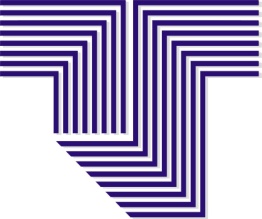      Nosotros, los abajo firmantes, por medio de la presente hacemos constar que hemos revisado el Informe de Pasantía titulado:________________________________________________________________elaborado por el Pasante:_______________________,_____________________________C.I.:______________, correspondiente a la Fase de Ejecución de la Pasantía que cumplió en la Organización Productiva________________ ______________________, en el departamento________________________________ lapso______________, consideramos que  dicho Informe  reúne los requisitos  para   ser expuesto oralmente  por ante el Jurado  Evaluador designado.    Atentamente                         Firma                                                                    Firma y Sello Valencia,  ______, de _______________  de  _______.  INSTITUTO UNIVERSITARIO DE TECNOLOGÍA“ANTONIO JOSÉ DE SUCRE”EXTENSIÓN VALENCIAAPROBACIÓN DE TUTORES                Firma                                                       Firma y Sello                                                   Firma y Sello